Verslag 24 mei 2019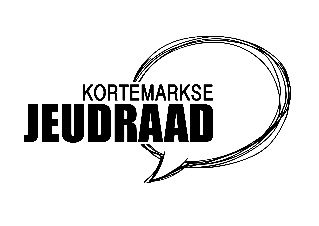 Verslag van de vergadering 
van de Kortemarkse JeugdraadGoedkeuring vorig verslagGoedgekeurdKalender:In juni voorlopig geen jeugdraad14 +15 augustus: activiteit jeugdraad (werkgroep feest)20 september jeugdraad3 oktober: vrijetijdscafé11 oktober jeugdraad18 oktober: dag van de jeugdbewegingStartdagenScouts: 7 septemberChiro Handzame: 15 septemberKlj: 15 septemberVerslag van de voorbije 2 maanden (afwezigheid Merlijn)Jeugdraadweekend: het was een leuk weekend, het bezoek aan de jeugdraad van Nieuwpoort was leuk , maar er is weinig inspiratie opgedaan. Er dient nog betaald te worden door enkele deelnemers, Stijn en Elien volgen dit verder op.Putten vol pit: Evaluatie en Financieel: terug goed, bar was leuk om te doen en wil de jeugdraad volgend jaar opnieuw bemannen. Er dient wel gekeken te worden voor een andere tent, de groene tent van de scouts trekt geen volk aan naar de bar. Er mogen meer zaken zijn voor hele kleine kindjes (1ste leerjaar), bv. variant op archery tag, … Volgend jaar putten vol pit 3 meiEvaluatie speeldorp: Aanwezigen: doordat de scouts aanwezig was met hun leden, waren er veel kinderen op deze editie. Er waren minder gezinnen dan voorgaande jaren, Edewalle is dan ook wel kleiner dan de andere locaties.Medewerking: alle aanwezige medewerkers hebben goed hun best gedaan en ook de opkuis verliep vlot. Nog een extra dankjewel aan de niet vast jeugdraadsleden om mee te werken.Locatie: was zeer goed en ruim, er waren drukkere en rustiger plekjes.Volgend jaar: speeldorp in Werken op zaterdag 16 mei, OC Hemelsdaele en de belangrijkste materialen zijn gereserveerd (container, muziekinstallatie, nadars, elektriciteitskasten), volgend jaar ijskar laten komen, Financieel: er is dit jaar verlies omwille van een lagere drankverkoop, maar dat is niet zo erg aangezien er jaarlijks subsidies zijn.Werkgroepen: Subsidies: voorstel van het nieuwe reglement (zit ook in bijlage). Er zijn geen nieuwe opmerkingenWerkgroep fuif: Evenement voor jeugdverenigingen op 14/15 augustus: momenteel nog geen concrete plannen. De werkgroep komt binnenkort samen (Frederic, Stef, Jakob en Manou)
Andere:Fuifreglement: Merlijn vroeg al eens de sluitingsuren voor evenementen op bij de buurgemeenten. Alle sluitingsuren zijn later dan bij ons. Lynn polst al even bij de aanwezigen of volgend voorstel goed en werkbaar zou zijn: 3u30 bonnetjes verkopen stoppen, 4u muziek uit en lichten aan, 4u30 laatste volk buiten. Taxicheques (idee opgepikt in Nieuwpoort tijdens weekend): er zijn weinig voorstanders van het traditionele taxicheque concept. Dit omwille van het feit dat dit vooral zou gebruikt worden om buiten de gemeente weg te gaan. Een concept waarbij we een bus inleggen tijdens fuiven lijkt ons haalbaarder en beter te werken. Dit kan betalend zijn, voor bijvoorbeeld een klein bedrag van € 2.  Rondgang gebouwen (Verslag): we zijn bezig om alle problemen weg te werken.Ideeën aankopen uitleendienst: doorloop koffiezet (≠koffie douche)Een bakdiepvriezer  Herbruikbare bekers aankopen: groepsaankoop met jeugdraad voor verschillende jeugdbewegingen. Prijsvraag bij festicup: 25cl en 33cl.
 Organisatie jeugdraad:Voorzitter wil stoppen, wat met de opvolging? Sven zijn naam doet al de ronde als mogelijke opvolgerAndere functies: Elien stopt waarschijnlijk als penningmeester, Stijn blijft misschien nogWie blijft lid of wil lid worden: sara (Chiro handzame, …)Stijn maakt een poll op in de facebookgroep om te vragen wie er blijftVerjonging van onze huidige jeugdraad (+ meer vrouwelijke jeugdraders aantrekken om 1/3 verplichting na te komen). Aan iedere vereniging vragen we om volgend jaar zowel een man als een vrouw af te vaardigen.
Mededelingen jeugddienst/gemeentebestuur/jeugdraad:De Meeuwe: Lynn heeft wat uitleg wat de historie is. Momenteel is het jeugdhuis voor 3 maanden gesloten. Terug openen na die periode hangt af van wie zich aanbiedt en wat de plannen zijn.Vrijwilligersverzekering: verenigingen kunnen voor hun evenementen een gratis vrijwilligersverzekering afsluiten. https://www.dynamoproject.be/nieuws/vernieuwde-gratis-vrijwilligersverzekering-vanaf-1-april-2019 De vzw-wetgeving is veranderd: uitleg in bijlage Brief minister van jeugdDe jeugdraad moet verplicht zijn advies geven over de meerjarenplanning, waarschijnlijk meer hierover op de volgende jeugdraad.Vrijstelling onroerende voorheffing jeugdwerk: voor de jeugdgebouwen in Kortemark is alles in orde.Speelpleinwerking en jongerenwerking: we zoeken nog enkele begeleiders voor de speelpleinwerking en de jongerenwerking. Kandidaten kunnen zich nog aanmelden bij de jeugddienst.
Varia: 29 juni BBQ-jeugdbrandweer29 juni toogmarathon: Stef doet terug meeAanwezigenChiro ZarrenScouts KortemarkChiro HandzameJH De FauteuilJH De MeeuweJH De Zunne KLJ Kortemark/Stef VermeerschManou VerduynThomas DepuydtJaron Vermaercke//Evelien JonckheereVoorzitterOnafhankelijkenJeugddienstSchepen/Michiel DenysSimon NowéStijn VannesteMerlijn LombaertLynn VermoteVerontschuldigdFredericDylan RommelaereJakob Van luchemRobin DeseureSven DelodderValentijn NotenbaertThomas Deseure